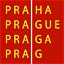 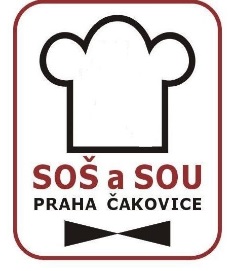 Objednávka č. 158/2018Objednávka je uzavírána ve smyslu § 27 a § 31 zákona č. 134/2016 Sb., o zadávání veřejných zakázek, v platném znění. V souladu se zákonem č. 89/2012 Sb., občanská zákoník, ve znění pozdějších předpisů, se akceptací této objednávky zakládá dvoustranná smluvní vztah mezi Objednatelem a Dodavatelem. Dodavateli tak vzniká povinnost realizovat předmět plnění v požadovaném rozsahu a Objednateli vzniká povinnost zaplatit Dodavateli dohodnutou smluvní odměnu.Datum vystavení: 15. 8. 2018Dodavatel:		MASO-PROFIT, s.r.o.Sídlo:			Hrdlořežská 6, Praha 9 - HrdlořezyIČO:			40612848DIČ:			CZ40612848Kontaktní osoba:	Telefon:		e-mail:			Objednatel: 		SOŠ a SOU, Praha-ČakoviceSídlo:			Ke Stadionu 623, 196 00 Praha 9 – Čakovice		IČO:			00638871DIČ:			CZ00638871Kontaktní osoba:	Mgr. Věra Nováková, ředitelka SOŠ a SOU, Praha - ČakoviceTelefon:		e-mail:			Název zakázky: Nákup pánve FRIMA VarioCooking Center, model VCC 211 pro školní kuchyňPředmět plnění:Nákup pánve FRIMA VarioCooking Center, model VCC 211 pro školní kuchyňCena za předmět plnění bez DPH:			495.472,50	KčCena za předmět plnění s DPH:			599.521,73	Kč(DPH bude účtována podle platných právních předpisů)Splatnost daňového dokladu (faktury) minimálně: 14 dnůTermín plnění: do 30. 9.2018Místo plnění:SOŠ a SOU, Praha – Čakovice, Ke Stadionu 623, Praha 9 - ČakovicePlatební podmínky:Cena za předmět plnění bude účtována Objednateli na základě vystaveného daňového dokladu (faktury) a uhrazena bankovním převodem na účet Dodavatele –specifikovaným na daňovém dokladu (faktuře).Vystavený daňový doklad (faktura) musí obsahovat náležitosti ve smyslu zákona č. 235/2004 Sb., o dani z přidané hodnoty a náležitosti podle § 435 občanského zákoníku.Vystavený daňový doklad (faktura) bude dále obsahovat předmět a číslo objednávky, místo a termín plnění včetně rozpisu položek dle předmětu plnění jako příloha faktury.V případě, že faktura nebude obsahovat náležitosti uvedení v této objednávce, je Objednatel oprávněn daňový doklad (fakturu) vrátit Dodavateli k opravě nebo doplnění. V takovém případě se přeruší plynutí lhůty splatnosti a nová lhůta splatnosti začne plynout od data doruční opraveného daňového dokladu/faktury objednateli.Další podmínky:Smluvní strany této objednávky výslovně souhlasí s tím, aby tato objednávka byla uvedena v centrální evidenci smluv SOŠ a SOU, Praha – Čakovice, která je veřejně přístupná  a která obsahuje údaje o jejich účastnících, předmětu, číselné označení této objednávky, datum jejího podpisu a její text.Smluvní strany prohlašují, že skutečnosti uvedené v této objednávce nepovažují za obchodní tajemství ve smyslu § 504 občanského zákoníku a udělují svolení k jejich užití a zveřejnění bez stanovení jakýchkoliv dalších podmínek.Smluvní strany této objednávky sjednávají, že uveřejnění této objednávky v registru smluv dle zákona č. 340/2015 Sb., o zvláštních podmínkách účinnosti některých smluv, uveřejňování těchto smluv a o registru smluv (zákon o registru smluv) zajistí SOŠ a SOU, Praha – Čakovice.Tato objednávka se vyhotovuje ve dvou stejnopisech, z nichž každá ze stran obdrží jeden výtisk.Tato objednávka může být měněna nebo zrušena pouze písemně, a to v případě změn objednávky číslovanými dodatky, které musí být podepsány oběma smluvními stranami.Dodavatel je povinen doručit akceptaci této objednávky Objednateli obratem, nejpozději však 5 kalendářních dnů ode dne vystavení objednávky, jinak tato nabídka na uzavření objednávky zaniká.Smluvní sankce:Smluvní strany se dohodly, pro případ, že by Objednatel byl v prodlení s úhradou ceny za plnění, že Objednatel zaplatí Dodavateli smluvní pokutu ve výši 0,05% denně z dlužné částky za každý den prodlení. Úhradou smluvní pokuty není dotčen nárok na náhradu škody.Při prodlení Dodavatele s předáním předmětu plnění dle této objednávky zaplatí Dodavatel Objednateli smluvní pokutu ve výši 0,05% z maximální ceny předmětu plnění včetně DPH stanovené v této objednávce, a to za každý den prodlení až do řádného splnění této povinnosti.V Praze dne: 15. 8. 2018Za Objednatele:				___________________________________						Mgr. Věra Nováková, ředitelka SOŠ a SOUDodavatel akceptuje tuto objednávku v plném rozsahu a bez výhrad.V Praze dne: 15. 8. 2018Za Dodavatele:				_______________________________							Ing. Jaroslav 